.Count in: 16 counts	-	Restart: wall 8 after 16 counts(1-8) 	Cross Samba x 2 R L, 1/4 turn L Volta(9-16)	Side Step Back Rock Recover x 2 L R, Step L, 1/4 Turn R, Weave R*Restart here on wall 8(17-24) Side Step R, Touch L, 1/4 Turn Triple L, Walk x 2 R L, R Side Rock Recover Cross(25-32) 	L Side Rock Recover Cross, R Side Rock, Recover, Weave L, Slide LContact: ccsassyt@gmail.comLast Update – 16th July 2016What A Rush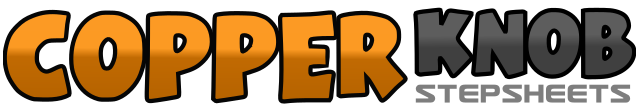 .......Count:32Wall:4Level:High Beginner.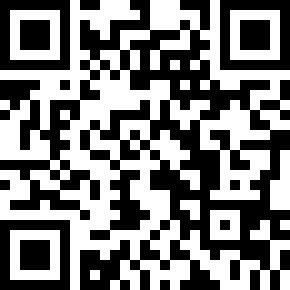 Choreographer:Darcie DeAngelis (USA) - June 2016Darcie DeAngelis (USA) - June 2016Darcie DeAngelis (USA) - June 2016Darcie DeAngelis (USA) - June 2016Darcie DeAngelis (USA) - June 2016.Music:Lush Life - Zara LarssonLush Life - Zara LarssonLush Life - Zara LarssonLush Life - Zara LarssonLush Life - Zara Larsson........1 & 2Cross R over L (1) Rock L to L (&) Recover R (2)3 & 4Cross L over R (3) Rock R to R (&) Recover L (4)5 & 6Making 1/4 turn L over next 4 counts, Cross R over L (5) Step L to L (&) Cross R over L 	(6) Step L to L (&)7 & 8Cross R over L (7) Step L to L (&) Cross R over L (8)1 2 &Step L to L side (1) Rock R behind L (2) Recover L (&)3 4 &Step R to R side (3) Rock L behind R (4) Recover R (&)5 6Step L forward (5) 1/4 turn R, weight to R (6)7 & 8Cross L behind R (7) Step R to R side (&) Cross L over R (8)1 2Step R to R (1) Touch L next to R (2)3 & 4Making 1/4 turn L, Step L forward (3) Step R next to L (&) Step L forward (4)5 6Step R forward  (5) Step L forward (6)7 & 8Rock R to R side (7) Recover L (&) Cross R over L (8)1 & 2Rock L to L side (1) Recover R (&) Cross L over R (2)3 4Rock R to R side (3) Recover L (4)5 & 6Cross R behind L (5) Step L to L side (&) Cross R over L (6)7 8Big step L to L (7) Slide R to L, keeping weight on L (8)